                  plan préparatoire POUR UNE CONFÉRENCE DE PRESSE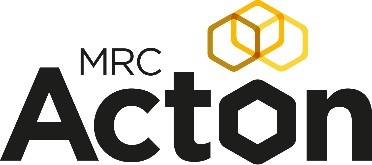 *Dignitaires : personnes qui font partie du monde politique, exemple : maire, préfet, ministre, député ou toute personne qui prend la parole (fait une allocution) lors de l’événement : président, directeur, coordonnateur, témoignage, etc.TITRE DE L’ÉVÉNEMENT : OBJECTIF : MESSAGE : DATE : ENDROIT :	HEURE : MAITRE DE CÉRÉMONIE :  oui/nonqui s’occupe du protocole d’entente : S’ASSURER DE SUIVRE LES ÉLÉMENTS DANS LE CHECKLIST D’EXCELINVITATIONS*DIGNITAIRES À INVITER :INVITÉS : Invités SPÉCIAUX : INVITÉ D’HONNEUR :REMISE D’UN CADEAU :MÉDIAS INVITÉS : PARTENAIRES FINANCIERS (Statut particulier) : CLIENTS/MEMBRES :DATE D’ENVOI INVITATIONS :MODE DE TRANSMISSION : POSTE/COURRIEL : Par Qui :RAPPELS PRÉVUS QUAND :RAPPELS comment : TÉLÉPHONE/COURRIELDATE D’ENVOI DES aVIS DE CONVOCATION DES MÉDIAS :           PAR Qui :QUI RÉDIGE le TEXTE D’INVITATION :QUI RÉDIGE LE TEXTE POUR AVIS DE CONVOCATION DES MÉDIAS :LOGISTIQUEBESOIN D’UN TRAITEUR :QUI FAIT LES APPELS POUR LES PRIX :quI RÉSERVE LE TRAITEUR ET L’ENDROIT (SALLE) :Besoin de décoration : Accessoires (boucle, banderole, ciseau, pelle, ruban) :RESPONSABLE :bESOIN D’UN PROJECTEUR, ÉCRAN ET ORDINATEUR PORTATIF :qUI FAIT LES APPELS POUR TROUVER ET RÉSERVER :bESOIN DE MICROS ET SYSTÈME DE SON :QUI FAIT LES APPELS POUR RÉSERVER :BESOIN D’UN pERMIS D’ALCOOL :QUI FAIT LES DÉMARCHES POUR OBTENIR LE PERMIS (2 MOIS À L’AVANCE) :BESOIN D’UNE AFFICHE POUR REMERCIER LES COMMANDITAIRES OU PARTENAIRES :QUI S’OCCUPE DE FAIRE PRODUIRE L’AFFICHE : COMMUNIQUÉ DE PRESSE : QUI FAIT LA RÉDACTION :DATE D’ENVOI DU COMMUNIQUÉ DE PRESSE :L’ENVOI FAIT PAR QUI :POCHETTE DE PRESSE (contenu à prévoir): à droite : à gauche : QUI S’OCCUPE DU MONTAGE DES POCHETTES DE PRESSE :PROTOCOLE PARTICULIER : Gouvernement du Québec      OUI/NONGouvernement du Canada      OUI/NONPROTOCOLE À PRÉVOIR :PERSONNES CONTACT DANS LES CABINETS MINISTÉRIELS :DÉROULEMENT DE LA CONFÉRENCE : MAITRE DE CÉRÉMONIE : *DIGINITAIRES QUI PRENNENT LA PAROLE: MOT DE BIENVENUE PAR QUI : RÉDACTION :REMERCIEMENTS PAR QUI :RÉDACTION :ALLOCUTION PRINCIPALE PAR QUI (qui explique le projet) : RÉDACTION :DÉROULEMENT : 1-Mot de bienvenue : 2-3-4-5-Période de questionsQUI AVISE LES DIGNITAIRES* POUR DEMANDE D’ALLOCUTION ET PRÉPARE LES DIGNITAIRES À PRENDRE LA PAROLE :QUI EST LA PERSONNE RESPONSABLE DE LA CONFÉRENCE DURANT LA JOURNÉE « J » : QUI INSTALLE LA SALLE (tables, chaises écran, projecteur, micros, système de son, etc.) :QUI EST LA PERSONNE À L’ACCUEIL :QUI VA PRENDRE LES PHOTOS : QUI REÇOIT LES MÉDIAS : QUI REÇOIT LES DIGNITAIRES* :LE LENDEMAIN : QUI FAIT L’ENVOI DU COMMUNIQUÉ + PHOTOS AUX MÉDIAS ABSENTS :QUI FAIT LES SUIVIS DANS LES MÉDIAS SOCIAUX :DANS LA SEMAINE QUI SUIT, QUI S’OCCUPE D’ÉVALUER LA CONFÉRENCE ET DE FAIRE LA RÉTROACTION : 